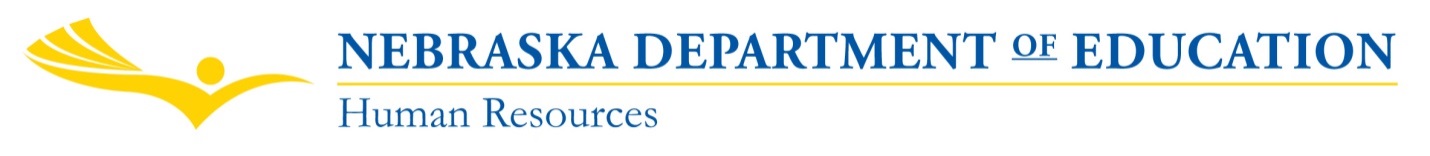 SOSPERSONNEL REQUISITION FormPlease email the completed form to nde.hrjobpostings@nebraska.gov and VR.HR@nebraska.gov.Classification Title:       Working Title:      Number of Vacancies:      Supervisor Name & Phone:      	  VR Team:      Work Location:      		  Start Date:      End Date:      		  Work Schedule:      Payroll & Financials Access Needed?  NIS		  Work Schedule for First Day:       Notify Data Center for: Email QE2 AccessJob Duties:      Job Duties:      